REPUBLIQUE TUNISIENNEMINISTERE DE L’ENSEIGNEMENT SUPERIEUR ET DE LA RECHERCHE SCIENTIFIQUEEcole Supérieure Privée des Technologies de l’Information et de Management de l’EntrepriseAgrément n° 1/2002TIME Private Higher School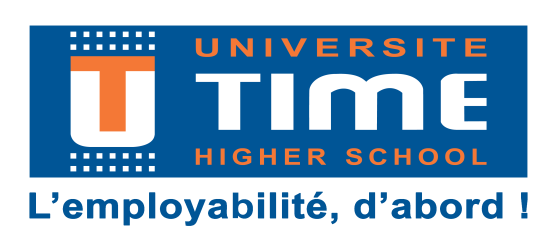 Projet de Fin d’EtudesPour l’obtention d’un Diplôme de Licence en Informatique TitreEncadré par : 	-       M.						Réalisé par : -       M.                                       Année universitaire : 20…/20..…